Цей додаток до сертифіката доповнює загальні положення сертифіката і не діє окремо без сертифікатаThe present appendix to Certificate supplements basic provisions of the Certificate and does not act without the CertificateДата видачі: ____________
Date of issue:Номер ревізії/дата:
Revision No/Date:Примітки.Відповіді на питання дублюються англійською мовою тільки для аеродромів, на яких здійснюються міжнародні перевезення.____________
1 Підлягає зазначенню: офіційна назва аеродрому та індикатор місця розташування ІСАО для аеродрому.2 Підлягає зазначенню: код аеродрому (цифра/літера).3 Підлягає зазначенню: день/ніч та інструментальний/візуальний захід на посадку (IFR/VFR).4 Підлягає зазначенню: геометричні розміри ЗПС, тип покриття на міцність покриття.5 Підлягає зазначенню: тип ЗПС (необладнана, обладнана, неточний захід на посадку). У випадку точного заходження на посадку має бути вказано, який тип заходження на посадку.6 Підлягає зазначенню: розрахунковий тип ПС (кодова літера) та більш легкі типи ПС, для яких призначено аеродром та умови їх експлуатації (обмеження по масі та/або інтенсивності).7 Підлягає зазначенню: тип ПС з більшою кодовою літерою та умови його експлуатації (схвалена уповноваженим органом процедура експлуатації ПС з більшою кодовою літерою).8 Підлягає зазначенню: рівень необхідного пожежного захисту.9 Підлягає зазначенню: найменування суб'єкта, що надає послуги з управління на пероні, у разі надання таких послуг (або не надаються експлуатантом аеродрому).10 Підлягає зазначенню: будь-яка інша інформація, яку уповноважений орган вважає за необхідне додати (експлуатація аеродрому в умовах обмеженої видимості, експлуатація вертольотами та інші особливості експлуатації аеродрому (відхилення від сертифікаційних вимог).УКРАЇНАДЕРЖАВНА АВІАЦІЙНА СЛУЖБА УКРАЇНИ
(ДЕРЖАВІАСЛУЖБА)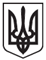 UKRAINESTATE AVIATION
ADMINISTRATION
OF UKRAINEДОДАТОК ДО СЕРТИФІКАТА N АП 00-00
APPENDIX TO CERTIFICATEДОДАТОК ДО СЕРТИФІКАТА N АП 00-00
APPENDIX TO CERTIFICATEДОДАТОК ДО СЕРТИФІКАТА N АП 00-00
APPENDIX TO CERTIFICATEНазва аеродрому - індекс місця розташування ІСАО1:Код аеродрому2:Умови експлуатації3:день/нічінструментальний /
візуальний захід на посадкуРозміри ЗПС і тип покриття4:Типи заходження на посадку5:Типи ПС (код), що експлуатуються на аеродромі6 :Типи ПС з більшою кодовою літерою та умови його експлуатації7:Рівень необхідного пожежного захисту8:Надання послуг з управління на пероні9:Додаткові відомості10:Голова
Chairman_____________М.П.